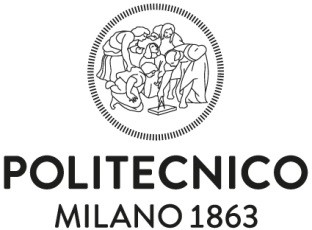 MODULO DI OPPOSIZIONE ALLA RICHIESTA DI ACCESSO ALLA DOCUMENTAZIONE AMMINISTRATIVAIndirizzare all’Unità Organizzativa che ha concesso il diritto di accessopecateneo(at)cert.polimi.it (solo per invio tramite PEC) oppure e-mail alla StrutturaIo sottoscritto/a _____________________________________________________________________________________________nato/a ______________________________________________________________, il __________________________ residente in ____________________________________ Via _____________________________________________________________________ n. ________ Telefono ___________________________ Cellulare _____________________________________________________Posta elettronica _____________________________________________________________________________________________MI OPPONGOalla richiesta di accesso ai documenti amministrativi, presentata in data _______________, prot. n. __________, all’interno dei quali sono contenuti dati o informazioni che mi riguardano, per la seguente motivazione: ______________________________________________________________________________________________________________________________________________________________________________________________________________________________________________________________________________________________________________________________________________________________________________________________________________________________________________________________________________________________________________________________________________________________________________________________________________________________________________________________________________________________________A tal fine acconsento che le comunicazioni in merito all’esito della presente richiesta vengano trasmesse ai recapiti sopra riportati.Si allega copia di un documento di identità in corso di validità.Luogo, data Firma _________________________________